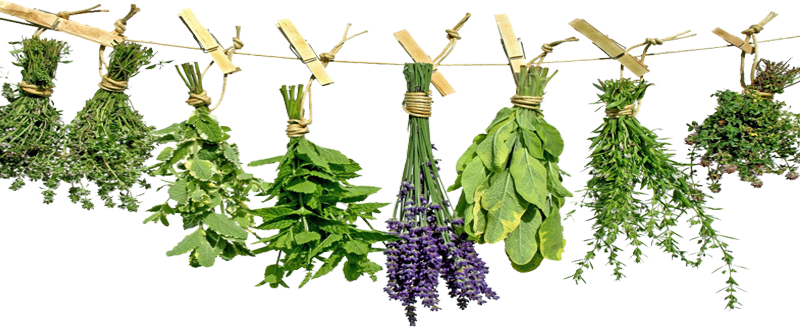 Консультация для родителей«Лекарственные растения. Правила лечения - это полезно знать…»           Осложнений у детей после приема различных медикаментозных  средств  боятся  все родители, тем более, для этого есть серьезные основания. Поэтому врачи сегодня изучают и используют  в  практике  лечения  детей лекарства  растительного  происхождения.  По данным  отечественных  и  зарубежных медиков,  при  фитотерапии  частота осложнений не превышает 1%, в то время как при  медикаментозном  лечении  осложнения  возникают  у  каждого третьего-четвертого  ребенка.  Лекарственные  травы  помогают  быстро  и надежно  избавиться  от  многих  недугов,  но  не  занимайтесь самолечением,  а  обязательно  посоветуйтесь  с  врачом.  Это  особенно важно, если у ребенка есть предрасположенность к аллергии.Детям  с  гастритом  и  пониженной  кислотностью  в  период, предшествующий  сезонным  ухудшениям,  следует  пить  сборы подорожника, ромашки, мяты и мелиссы.Если  ваш  ребенок  реагирует  на  изменение  погоды  обильным газообразованием, то при первых признаках непогоды дайте ему чай из фенхеля, ромашки и укропа.При  повышенной  нервной  возбудимости  перед  приходом  гостей   или другим «стрессовым» событием для профилактики следует дать ребенку настои корня валерьянки, пустырника, шишек хмеля и синюхи голубой. Ребенку, склонному к эмоциональным реакциям, летом рекомендуется спать на подушке, набитой молодыми шишками хмеля.Если ребенок к вечеру перевозбужден, то дайте ему понюхать настой корня валерьяны — по три-четыре вдоха каждой ноздрей попеременно.Детям,  которые  реагируют  на  первые  ягоды  поносом  и  тошнотой, стоит заварить мяту перечную в пропорциях 2 чайных ложки на  стакан воды. Пить настой нужно небольшими глотками в течение дня.При  расстройстве  кишечника  помогает  фитосбор  из  зверобоя  и тысячелистника.Боль  от  укуса  комара,  овода  или  пчелы  проходит,  если  потереть укушенное место размятым перышком зеленого лука.С  проявлениями  кожной  аллергии  помогают  справиться  брусника обыкновенная, горец птичий, зверобой, калина, шиповник и другие.Если вы решили использовать лекарственные травы для лечения своего малыша, необходимо соблюдать следующие правила:Проконсультируйтесь  у  врача-фитотерапевта  или  врача  общего профиля, который знает состояние здоровья ребенка.Лекарственные  растения  каждому  малышу  назначаются  строго индивидуально  в  соответствии  с  диагнозом,  с  учетом  сопутствующих заболеваний и точным знанием действия фито-препаратов.Для  детей  от  младенчества  до  трех  лет  используются  сборы  из одного,  двух,  максимум  трех  растений.  Детям  постарше  можно принимать сборы более сложного состава.Детям  противопоказаны  сильнодействующие  и  ядовитые лекарственные  растения:  эфедра,  безвременник,  белена,  дурман,  плоды мордовника,  багульник,  чистотел,  барбарис,  чилибуха  и  некоторые другие. Помните,  что  передозировки  лекарственных  растений  небезопасны. 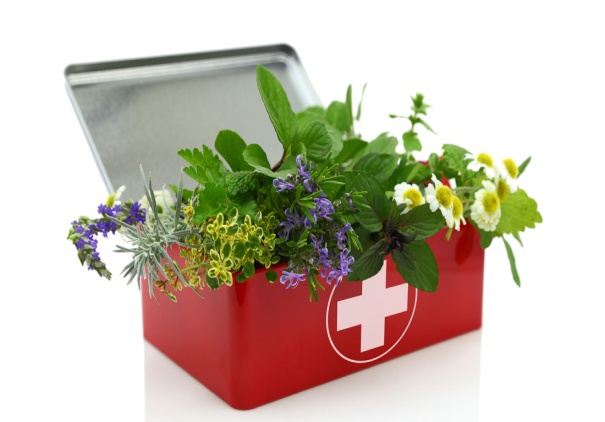 Памятка для родителей «Обратите внимание»Не собирайте сильно запыленные или грязные растения.Листья собирают чаще всего во время цветения растений, собирают только развитые нижние и средние зеленые листья.Траву в большинстве случаев заготовляют в период цветения.Цветки срывают в начале цветения. Тогда они меньше осыпаются, лучше сохраняют свою окраску. Обрывают цветки вручную.Плоды снимают только в сухую погоду. Поврежденные вредителями плоды собирать не следует.Клубни, корни, корневища выкапывают осенью, потому что они крупнее и богаче крахмалом, полезными веществами, которые накапливаются летом. Растения надо собирать в хорошую погоду. Как видим, заготовка растительного сырья дело непростое. Нам очень понравилось, и мы вам советуем использовать для профилактики простудных заболеваний лекарственные травы вместо таблеток.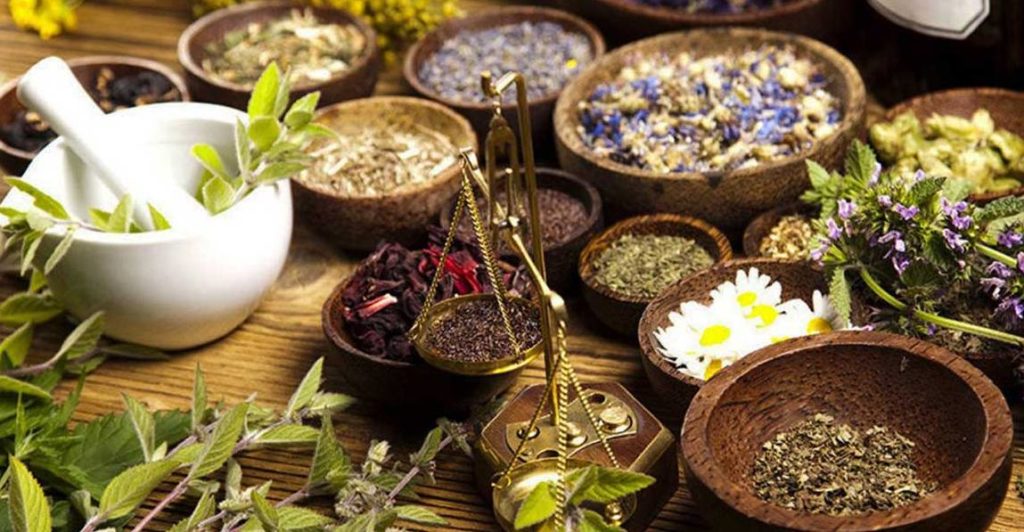 Материал подготовила : Кутний Е.А., воспитатель подготовительной группы «Умники»